Le plan comptableAtelier 3 – Les charges et produits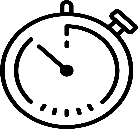 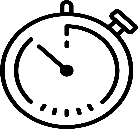 Trouver le plus rapidement possible les comptes comptables !Activité de l’entrepriseFabrication et la vente au détail de prêt à porter Retouche de vêtementsOrganisation d’ateliers de relookingFourniture de ceintures et les chapeaux achetés à des fournisseurs et revendus aux clients sans transformation En complétant le tableau de recherche (annexe) à l’aide de l’extrait du plan comptable (document)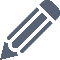   En renseignant la page web pour contrôler le travail précédent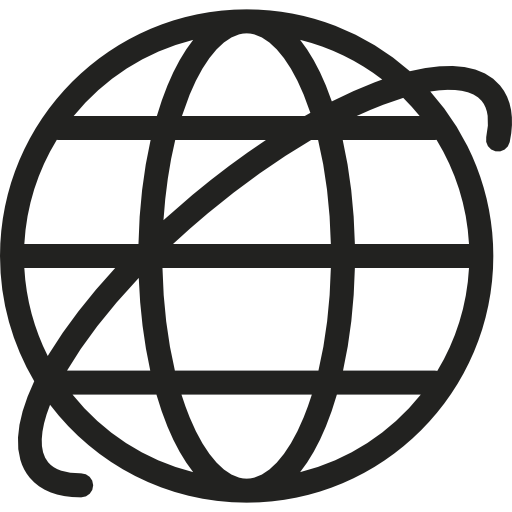 « Atelier3-1 – Les charges » à partir de l’intitulé du compte« Atelier3-2 – Les charges » à partir de l’intitulé du numéro de compte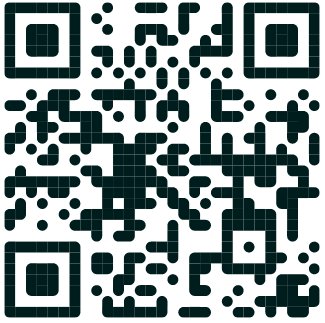 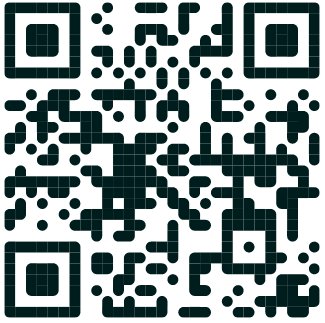 Document – Extrait du plan comptableAnnexe – Tableau de recherche des comptes comptablesMon atelier pour m’entrainer à…Identifier le compte de charges et de produits correspondant à la dépense ou au gain à l’aide du plan comptable 205000 Logiciels215400 Matériel industriel218300 Matériel de bureau et informatique601000 Achats de matières premières 602100 Matières consommables stockées (fils...)602200 Fournitures consommables stockées (boutons...) 606100 Fournitures non stockables (eau, énergie)606300 Fournitures d’entretien et de petit équipement606400 Fournitures administratives607000 Achats de marchandises618300 Documentation technique624100 Transports sur achats701000 Ventes de produits finis706000 Prestations de services707000 Ventes de marchandises708500 Ports et frais accessoires facturésNATURE DE L’OPÉRATION D’ACHATNUMÉROINTITULÉ DU COMPTEAchat d’un rouleau de 25 m de tissusAchat d’une machine à coudre industrielleVente d’un ensemble tailleur femmeAchat de stylos et de ramettesAchat de ciseaux de coutureVente d’une journée de relookingAchat de fils de soie en bobineVente de 5 ceintures cuir bleuAchat d’une surjeteuse industrielleTransport sur une facture fournisseurAchat de chapeaux forme capelineAchat de fermetures éclairRéalisation d’ourlets pour une clienteAchat d’un logiciel de conception de patronsAchat d’un micro-ordinateur pour le gérantVente de bérets avec côtes anglaisesAchat de 200 boutons rougePort forfaitaire sur une facture de venteAchat de documentation de modélismeVente de bretelles en cuir beige hommeAchat d’huile pour machines à coudreRéparation d’un accroc sur une veste en cuir